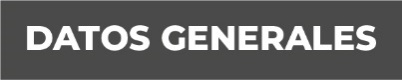 Nombre María del Carmen López NavaGrado de Escolaridad Licenciatura en DerechoCédula Profesional (Licenciatura) 40290764Teléfono de Oficina 272 72 8 93 94Correo Electrónico mlopezn@fiscaliaveracruz.gob.mxForación Académica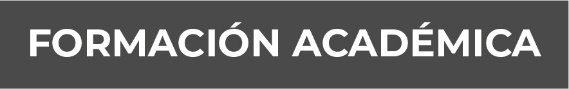 Año1993-1998Universidad Paccioli de Córdoba “Estudios de Licenciatura en  Derecho”.28 DE FEBRERO AL 15 DE JULIO DEL 2011Curso: “Curso de Actualización de Conocimientos Sobre Investigación Criminal”.  Procuraduría General De Justicia Del EstadoInstituto De Formación Profesional21 de Abril al 07 de Julio del 2017Curso: Diplomado Sistema Acusatorio Adversarial Universidad VeracruzanaTrectoria Profesional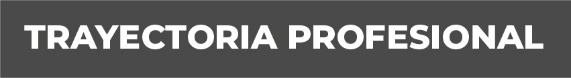 Noviembre 2019 - Agosto2021Fiscal de la Agencia del Ministerio Público Investigador  en                       Orizaba, Ver., y Encargada del Despacho de la Fiscalía 1ª.                  Investigadora de Córdoba, VeracruzAbril 2019-Noviembre 2019 Fiscal de la Agencia del Ministerio Público Investigador  en                        Orizaba, Ver.   Encargada del Despacho de la Fiscalías 1ª Investigadora de Huatusco y Córdoba VeracruzAbril 2017-Abril 2019Fiscal de la Agencia del Ministerio Público Investigador  en                       Orizaba, Ver.   Conocimiento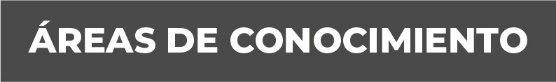 Derecho ConstitucionalAmparo  Derecho Penal y Procesal Penal  Derecho Civil